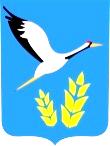 ОТДЕЛ ОБРАЗОВАНИЯ АДМИНИСТРАЦИИ ТАМБОВСКОГО РАЙОНА  АМУРСКОЙ ОБЛАСТИП Р И К А З10.01.2019 г.                                                                                                    №  9 с. Тамбовкао проведении районного фестиваля – конкурса                                               инсценированной патриотической песни«О Родине, о доблести, о славе!», посвящённого Дню защитника ОтечестваС целью выявления и поддержки одарённых детей, создания условий для реализации творческой активности детей и молодёжи в направлении патриотического воспитания и  привлечения общественного внимания к проблемам духовного становления детей и молодёжип р и к а з ы в а ю: 1. Провести  20 февраля 2019 года районный фестиваль – конкурс                                               инсценированной патриотической песни «О Родине, о доблести, о славе!»  (далее Фестиваль) на базе  МАОУ ДО Тамбовского Центра детского творчества для обучающихся образовательных учреждений, посвящённого Дню защитника Отечества;2. Утвердить Положение о проведении Конкурса (Приложение №1);3. Руководителям образовательных учреждений обеспечить участие в Конкурсе;4. Организацию и проведение конкурса поручить методисту МАОУ ДО Тамбовского Центра детского творчества Надточий Ольге Михайловне, Шелехан Екатерине Юрьевне – методисту МКУ ЦОУО. 5. Контроль исполнения приказа оставляю за собой.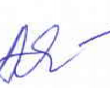 Начальник отдела образования                                                         А.А. ГубарецЕ.Ю. Шелехан84163821504                                                                                Приложение                                                                                                           к приказу  Отдела образования                                                                                     Администрации Тамбовского районаПоложениео проведении районного фестиваля – конкурса                                               инсценированной патриотической песни«О Родине, о доблести, о славе!» посвящённого Дню защитника Отечества.1. Общие положения1.1.Районныйфестиваль – конкурс инсценированной патриотической песни «О Родине, о доблести, о славе!», проводится в рамках месячника оборонно-массовой, патриотической работы и посвящается Дню защитника Отечества.1.2.Настоящее Положение определяет порядок проведения районного фестиваля – конкурса патриотической песни (далее - Фестиваль).1.3. Организаторами Конкурса являются муниципальное автономное образовательное учреждение дополнительного образования Тамбовский Центр детского творчества, Тамбовское отделение Общероссийской общественно государственной детско – юношеской организации «Российское движение школьников»  при поддержке Отдела образования администрации Тамбовского района.2.Цели и задачи КонкурсаЦель Конкурса: создание условий для реализации творческой активности детей и молодёжи в направлении патриотического воспитания и  привлечение общественного внимания к проблемам духовного становления детей и молодёжи.2.2. Задачи Конкурса:- формирование у подрастающего поколения активной гражданской позиции, воспитание патриотизма и любви к Родине;-  популяризация военно-патриотической песни;- формирование нравственных чувств и эстетических потребностей детей и подростков в работе с песенным репертуаром;- выявление и поддержка талантливых детей и подростков, реализация творческих возможностей, развитие лучших традиций художественного творчества.3.Сроки и порядок проведения Конкурса3.1. Конкурс проводится  20 февраля 2019 года.3.2. Приём заявок на участие в Фестивале –до 5 февраля 2019 года  на электронный адрес nadto4y.olga@yandex.ru с пометкой фестиваль.         Районный Фестиваль состоится 20 февраля в Центре детского творчества в 9.30.          Регистрация участников с 9.00 - 9.30.         Начало Фестиваля в 9.30         Отъезд - 13.003.3. Победители и призёры награждаются Дипломами I, II, III степени Отдела образования Администрации Тамбовского района.4. Участники Конкурса4.1. В Конкурсе принимают участие обучающиеся образовательных учреждений, общеобразовательных организаций дополнительного образования, профессиональных образовательных организаций. 4.2.Возраст участников: 9 -18 лет.4.3.Возрастные группы:младшая группа – 9-12 лет,средняя группа – 13 -15 лет,старшая группа – 16 -18 лет.4.4. Тематика исполняемых произведений: песни периода Великой Отечественной войны и песни патриотической тематики, посвящённые России. 4.5. Обязательное условие: исполняемые номера должны быть инсценированы (использование театрализации). Справки по телефону: 89246722659, Надточий Ольга Михайловна.Условия проведения КонкурсаКоллектив исполняет одну песню, отвечающую тематике Конкурса.Продолжительность номеров до 4 минут. Участники Конкурса должны продемонстрировать достаточный уровень исполнительского мастерства, сценическую культуру, артистичность, оригинальность исполнения. В заявке руководитель творческого коллектива (не более 7 человек) представляет программу выступления с указанием автора музыки, слов, названия произведений, продолжительности исполнения. Участники Фестиваля исполняют одно произведение патриотической направленности под «живое» инструментальное сопровождение или фонограмму (музыка). Фонограмма должна соответствовать качеству, необходимому для публичного выступления. Продолжительность выступления не должна превышать 4 минут. 6. Критерии оценокВыраженность в репертуарной заявке патриотической тематики Конкурса;Театрализация: сценическое воплощение образов, эмоциональность, выразительность, актёрское мастерство, драматургия в исполнении номера, костюмы;Артистичность и качество исполнения песни. 7. Награждение	7.1. Победители и призёры Конкурса награждаются Дипломами I,II,III степени Отдела образования администрации Тамбовского района.Жюри оставляет за собой право не присуждать призовых мест.Уважаемые руководители образовательных учреждений, предлагаем Вам выбрать песни самостоятельно «О Родине, доблести, о славе» и подать заявку на указанный адрес.Приложение № 2З А Я В К А1. Полное название учреждения (с указанием муниципального образования) Адрес учреждения____________________________________Контактная информация_______________________________2. Название коллектива, количество участников ___________________3.Ф.И.О. руководителя коллектива (полностью), мобильный телефон _______________________________________________________4. Программа выступления с точным хронометражем (название произведения, композитор, поэт, солисты) __________________________Подпись руководителя образовательной организации